Assessment Guidance Risk AssessmentRisk AssessmentRisk AssessmentRisk AssessmentRisk AssessmentRisk Assessment for the activity ofClub/Society participation at the SUSU 2018 Bunfight (Clubs & Societies Fayre) for Wednesday 26th 2018Club/Society participation at the SUSU 2018 Bunfight (Clubs & Societies Fayre) for Wednesday 26th 2018Date31/08/2018Club or SocietyMind SocietyAssessorEllen BodgerEllen BodgerPresident or Students’ Union staff memberSigned offPART A PART A PART A PART A PART A PART A PART A PART A PART A PART A PART A (1) Risk identification(1) Risk identification(1) Risk identification(2) Risk assessment(2) Risk assessment(2) Risk assessment(2) Risk assessment(3) Risk management(3) Risk management(3) Risk management(3) Risk managementHazardPotential ConsequencesWho might be harmed(user; those nearby; those in the vicinity; members of the public)InherentInherentInherentResidualResidualResidualFurther controls (use the risk hierarchy)HazardPotential ConsequencesWho might be harmed(user; those nearby; those in the vicinity; members of the public)LikelihoodImpactScoreControl measures (use the risk hierarchy)LikelihoodImpactScoreFurther controls (use the risk hierarchy)OvercrowdingRisk of attendees panicking in confined spaces.Reduced space in entrances and walkways.Aggressive behaviour.Minor injury due to pushing against fixed structures.Attendees, students and staff313No more than 3 Mind society representatives at the stall at one time.Mind society representatives should not block walkways when interacting with attendees.212Manual handlingRisk of injury including minor injuries such as cuts and bruises and major injuries such as fractures and musculoskeletal injuries.Students and staff.144Mind society representatives should know how to lift objects correctly.2 Mind society representatives should move any tables and representatives should work together to move large/heavy objects.122Slips, trips and fallsRisk of injury including minor injuries such as cuts and bruises and major injuries such as fractures.Could cause obstruction.Attendees, students and staff.144Keep area around the stall tidy.No objects to be kept on the floor in front of the stand, which attendees could trip over.122Food allergiesRisk of allergic reaction to ingredients in food.Attendees, students and staff.133A list of ingredients for the food items will be kept at the stall.If the food items may contain common allergens, e.g. nuts, signs will be displayed to notify attendees of this.Mind society representatives should ask attendees if they have any food allergies.133Any food items given out at the stall will be pre-approved by SUSU and in line with event regulations.Mindful water beadsRisk of water spillages.Risk of tripping on beads.Attendees, students and staff.122Beads will be kept in a secure container with minimal water.Only one person at a time can play with the beads.Any spillages will be cleaned away immediately.122PART B – Action PlanPART B – Action PlanPART B – Action PlanPART B – Action PlanPART B – Action PlanPART B – Action PlanPART B – Action PlanRisk Assessment Action PlanRisk Assessment Action PlanRisk Assessment Action PlanRisk Assessment Action PlanRisk Assessment Action PlanRisk Assessment Action PlanRisk Assessment Action PlanPart no.Action to be taken, incl. CostBy whomTarget dateReview dateOutcome at review dateOutcome at review dateAll Mind society representativesResponsible committee member signature: 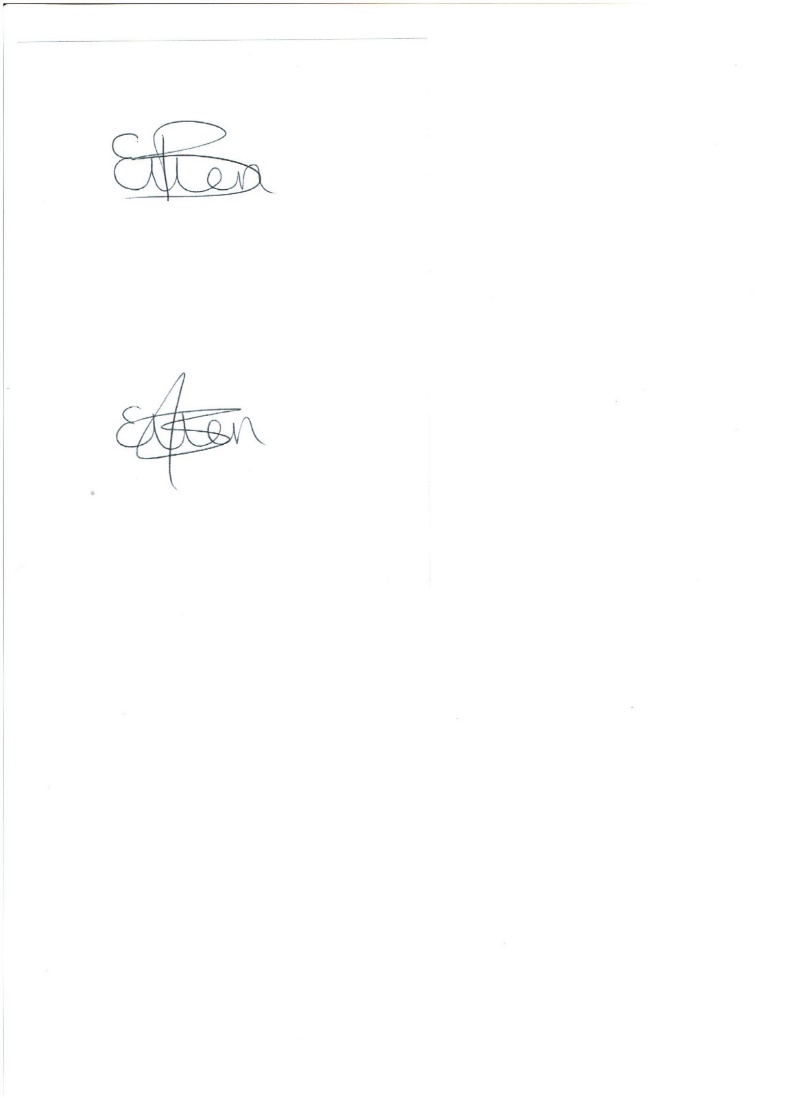 Responsible committee member signature: Responsible committee member signature: Responsible committee member signature: Responsible committee member signature: 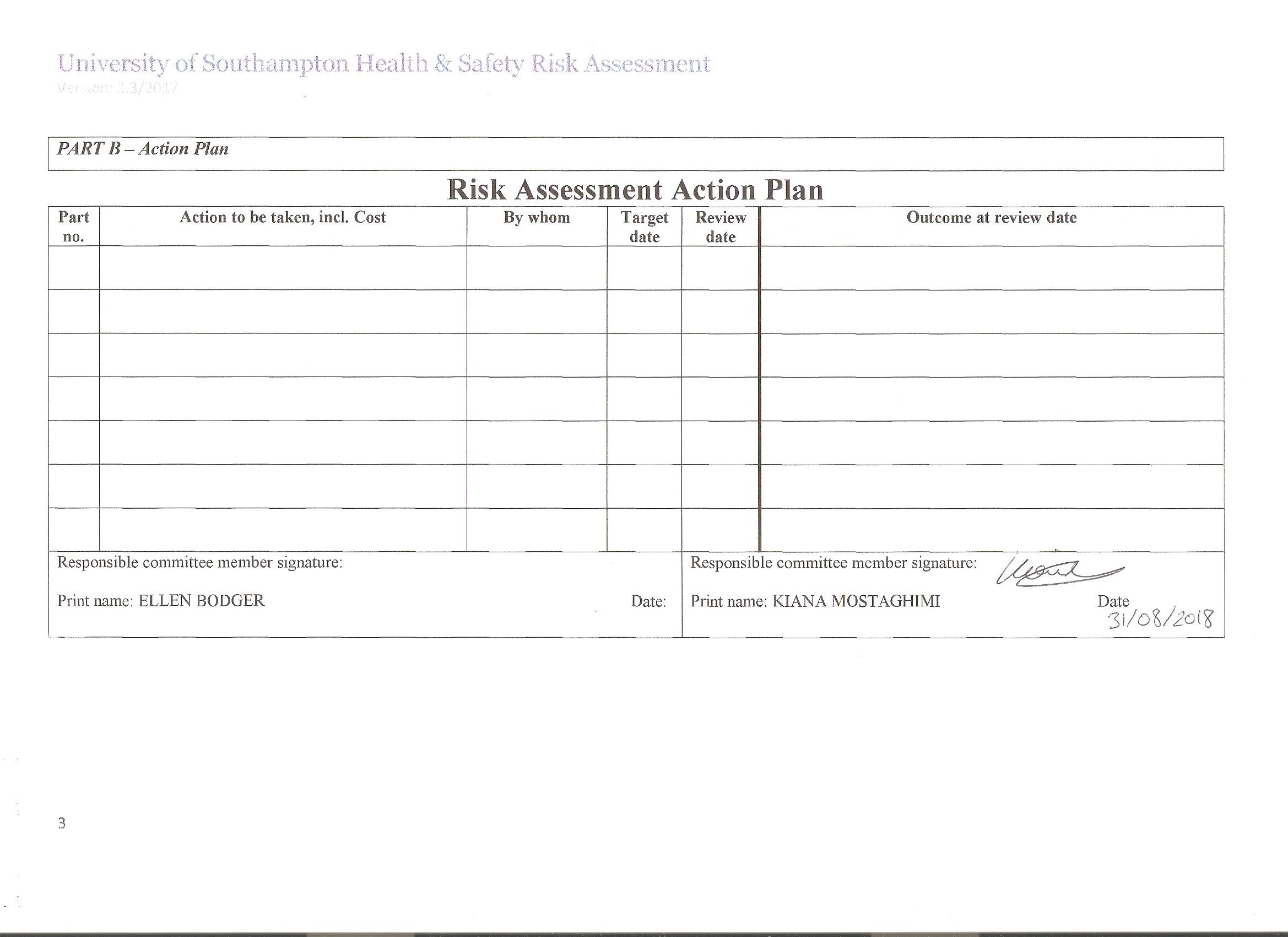 Responsible committee member signature: Responsible committee member signature: Print name: ELLEN BODGERPrint name: ELLEN BODGERPrint name: ELLEN BODGERDate: 31/08/2018Print name: KIANA MOSTAGHIMIPrint name: KIANA MOSTAGHIMIDate: 31/08/2018EliminateRemove the hazard wherever possible which negates the need for further controlsIf this is not possible then explain whySubstituteReplace the hazard with one less hazardousIf not possible then explain whyPhysical controlsExamples: enclosure, fume cupboard, glove boxLikely to still require admin controls as wellAdmin controlsExamples: training, supervision, signagePersonal protectionExamples: respirators, safety specs, glovesLast resort as it only protects the individualLIKELIHOOD5510152025LIKELIHOOD448121620LIKELIHOOD33691215LIKELIHOOD2246810LIKELIHOOD11234512345IMPACTIMPACTIMPACTIMPACTIMPACTImpactImpactHealth & Safety1Trivial - insignificantVery minor injuries e.g. slight bruising2MinorInjuries or illness e.g. small cut or abrasion which require basic first aid treatment even in self-administered.  3ModerateInjuries or illness e.g. strain or sprain requiring first aid or medical support.  4Major Injuries or illness e.g. broken bone requiring medical support >24 hours and time off work >4 weeks.5Severe – extremely significantFatality or multiple serious injuries or illness requiring hospital admission or significant time off work.  LikelihoodLikelihood1Rare e.g. 1 in 100,000 chance or higher2Unlikely e.g. 1 in 10,000 chance or higher3Possible e.g. 1 in 1,000 chance or higher4Likely e.g. 1 in 100 chance or higher5Very Likely e.g. 1 in 10 chance or higher